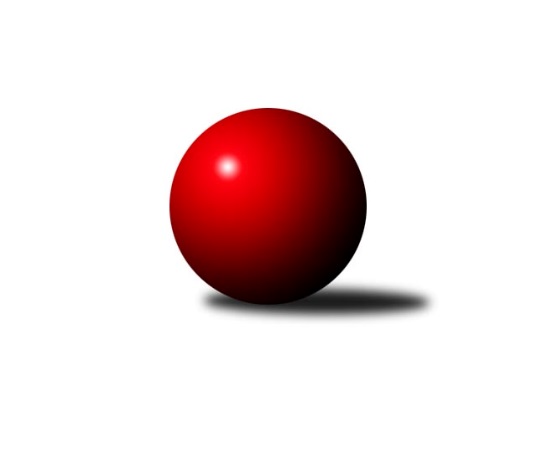 Č.12Ročník 2023/2024	20.1.2024Nejlepšího výkonu v tomto kole: 2695 dosáhlo družstvo: Unie Hlubina ˝B˝Krajský přebor MS 2023/2024Výsledky 12. kolaSouhrnný přehled výsledků:Unie Hlubina ˝B˝	- Kuželky Horní Benešov	4:4	2695:2558	7.0:5.0	19.1.Sokol Bohumín ˝C˝	- Opava ˝C˝	3:5	2444:2501	4.0:8.0	19.1.TJ VOKD Poruba ˝A˝	- Opava ˝B˝	2:6	2425:2478	7.0:5.0	20.1.Odry C	- TJ Nový Jičín ˝A˝	7:1	2694:2554	8.0:4.0	20.1.Tabulka družstev:	1.	Unie Hlubina ˝B˝	12	8	3	1	65.0 : 31.0 	89.5 : 54.5 	 2560	19	2.	Opava ˝B˝	12	8	1	3	61.0 : 35.0 	83.5 : 60.5 	 2614	17	3.	TJ VOKD Poruba ˝A˝	12	8	0	4	64.0 : 32.0 	92.5 : 51.5 	 2555	16	4.	Odry C	12	8	0	4	58.5 : 37.5 	81.5 : 62.5 	 2512	16	5.	Kuželky Horní Benešov	12	4	2	6	40.5 : 55.5 	65.0 : 79.0 	 2493	10	6.	Sokol Bohumín ˝C˝	12	3	0	9	35.0 : 61.0 	57.5 : 86.5 	 2364	6	7.	TJ Nový Jičín ˝A˝	12	3	0	9	30.0 : 66.0 	55.0 : 89.0 	 2428	6	8.	Opava ˝C˝	12	3	0	9	30.0 : 66.0 	51.5 : 92.5 	 2382	6Podrobné výsledky kola:	 Unie Hlubina ˝B˝	2695	4:4	2558	Kuželky Horní Benešov	Tomáš Rechtoris	 	 245 	 261 		506 	 2:0 	 358 	 	181 	 177		David Schiedek	Karel Lomozník	 	 229 	 209 		438 	 1:1 	 451 	 	210 	 241		Jaromír Martiník	Jakub Jirčík	 	 217 	 242 		459 	 2:0 	 387 	 	196 	 191		Miroslav Procházka	František Oliva	 	 241 	 200 		441 	 1:1 	 478 	 	216 	 262		Martin Weiss	Pavel Krompolc	 	 207 	 211 		418 	 0:2 	 446 	 	222 	 224		Martin Koraba	Rudolf Riezner	 	 229 	 204 		433 	 1:1 	 438 	 	211 	 227		Vlastimil Kotrlarozhodčí:  Vedoucí družstevNejlepší výkon utkání: 506 - Tomáš Rechtoris	 Sokol Bohumín ˝C˝	2444	3:5	2501	Opava ˝C˝	Pavel Plaček	 	 209 	 187 		396 	 0:2 	 452 	 	221 	 231		Jolana Rybová	Jaroslav Klus	 	 200 	 192 		392 	 0:2 	 420 	 	202 	 218		Renáta Smijová	Petr Lembard	 	 213 	 214 		427 	 1:1 	 409 	 	193 	 216		Josef Plšek	Jan Stuś	 	 216 	 194 		410 	 1:1 	 404 	 	196 	 208		Tomáš Polok	Michal Péli *1	 	 168 	 208 		376 	 0:2 	 463 	 	219 	 244		Zdeněk Štohanzl	Alfred Hermann	 	 212 	 231 		443 	 2:0 	 353 	 	185 	 168		Karel Vágnerrozhodčí: Štefan Dendisstřídání: *1 od 51. hodu Ladislav ŠtafaNejlepší výkon utkání: 463 - Zdeněk Štohanzl	 TJ VOKD Poruba ˝A˝	2425	2:6	2478	Opava ˝B˝	Jiří Kratoš	 	 239 	 215 		454 	 2:0 	 398 	 	189 	 209		Robert Kučerka	David Stareček	 	 197 	 219 		416 	 1:1 	 430 	 	214 	 216		Miroslav Stuchlík	Jáchym Kratoš *1	 	 173 	 182 		355 	 0:2 	 441 	 	227 	 214		Maciej Basista	Jiří Adamus	 	 204 	 191 		395 	 2:0 	 383 	 	194 	 189		Svatopluk Kříž	Jaromír Nedavaška	 	 215 	 209 		424 	 1:1 	 439 	 	213 	 226		Jan Strnadel	Richard Šimek	 	 193 	 188 		381 	 1:1 	 387 	 	187 	 200		Aleš Fischerrozhodčí:  Vedoucí družstevstřídání: *1 od 48. hodu Josef JanalíkNejlepší výkon utkání: 454 - Jiří Kratoš	 Odry C	2694	7:1	2554	TJ Nový Jičín ˝A˝	Kristýna Bartková	 	 219 	 219 		438 	 1:1 	 402 	 	226 	 176		Nikolas Chovanec	Daniel Ševčík	 	 228 	 225 		453 	 1:1 	 434 	 	232 	 202		Ján Pelikán	Lucie Dvorská	 	 245 	 191 		436 	 1:1 	 437 	 	225 	 212		Radek Škarka	Matěj Dvorský	 	 216 	 220 		436 	 2:0 	 428 	 	213 	 215		Libor Jurečka	Veronika Ovšáková	 	 236 	 240 		476 	 2:0 	 428 	 	219 	 209		Petr Hrňa	Vendula Chovancová	 	 242 	 213 		455 	 1:1 	 425 	 	207 	 218		Jan Pospěchrozhodčí: Petr DvorskýNejlepší výkon utkání: 476 - Veronika OvšákováPořadí jednotlivců:	jméno hráče	družstvo	celkem	plné	dorážka	chyby	poměr kuž.	Maximum	1.	Jiří Kratoš 	TJ VOKD Poruba ˝A˝	463.00	304.8	158.2	2.0	6/6	(501)	2.	Břetislav Mrkvica 	Opava ˝B˝	460.69	310.3	150.4	3.4	5/6	(480)	3.	Miroslav Stuchlík 	Opava ˝B˝	450.67	305.9	144.8	4.9	6/6	(497)	4.	Veronika Ovšáková 	Odry C	450.04	313.8	136.3	7.8	5/7	(484)	5.	Vendula Chovancová 	Odry C	448.72	312.8	136.0	5.3	6/7	(498)	6.	Jaroslav Klus 	Sokol Bohumín ˝C˝	443.75	298.5	145.2	5.2	6/6	(479)	7.	Michal Babinec 	Unie Hlubina ˝B˝	440.48	296.8	143.7	5.1	5/6	(495)	8.	Jaromír Nedavaška 	TJ VOKD Poruba ˝A˝	437.83	304.3	133.5	6.8	5/6	(478)	9.	Tomáš Rechtoris 	Unie Hlubina ˝B˝	437.00	294.7	142.3	5.3	5/6	(506)	10.	Robert Kučerka 	Opava ˝B˝	435.31	299.0	136.3	7.7	6/6	(477)	11.	Rudolf Riezner 	Unie Hlubina ˝B˝	434.93	297.7	137.2	7.9	6/6	(470)	12.	Svatopluk Kříž 	Opava ˝B˝	433.52	306.7	126.9	7.4	6/6	(480)	13.	Jaromír Martiník 	Kuželky Horní Benešov	431.49	296.9	134.6	7.0	7/7	(490)	14.	Radek Škarka 	TJ Nový Jičín ˝A˝	431.39	301.7	129.7	9.0	6/6	(484)	15.	Vlastimil Kotrla 	Kuželky Horní Benešov	431.33	303.1	128.2	8.5	7/7	(470)	16.	Jolana Rybová 	Opava ˝C˝	429.43	292.3	137.1	4.8	6/6	(462)	17.	Pavel Krompolc 	Unie Hlubina ˝B˝	428.93	294.9	134.0	7.5	5/6	(491)	18.	František Oliva 	Unie Hlubina ˝B˝	427.97	299.2	128.8	7.2	6/6	(465)	19.	Pavel Hrnčíř 	Unie Hlubina ˝B˝	426.58	295.1	131.5	8.5	6/6	(474)	20.	David Stareček 	TJ VOKD Poruba ˝A˝	424.87	297.2	127.7	8.5	5/6	(454)	21.	Jiří Adamus 	TJ VOKD Poruba ˝A˝	423.58	300.4	123.2	9.4	6/6	(454)	22.	Daniel Ševčík  st.	Odry C	423.20	306.1	117.1	11.3	5/7	(443)	23.	Jan Strnadel 	Opava ˝B˝	421.11	294.9	126.2	7.1	6/6	(492)	24.	Kristýna Bartková 	Odry C	420.95	295.3	125.7	7.9	5/7	(458)	25.	Radek Kucharz 	Odry C	420.60	298.1	122.5	7.4	5/7	(460)	26.	Martin Koraba 	Kuželky Horní Benešov	419.97	294.3	125.7	10.9	7/7	(453)	27.	Petr Hrňa 	TJ Nový Jičín ˝A˝	418.20	297.6	120.6	9.5	6/6	(441)	28.	Zdeněk Štohanzl 	Opava ˝C˝	417.35	287.9	129.5	11.7	4/6	(463)	29.	Aleš Fischer 	Opava ˝B˝	412.33	295.2	117.2	9.5	4/6	(443)	30.	Martin Weiss 	Kuželky Horní Benešov	412.13	289.6	122.5	9.9	6/7	(478)	31.	Renáta Smijová 	Opava ˝C˝	407.50	288.5	119.1	12.4	4/6	(474)	32.	Jáchym Kratoš 	TJ VOKD Poruba ˝A˝	407.00	291.7	115.3	9.9	5/6	(447)	33.	Miroslav Bár 	TJ Nový Jičín ˝A˝	406.00	289.2	116.8	13.0	5/6	(430)	34.	Daniel Ševčík 	Odry C	403.20	279.4	123.8	9.6	5/7	(472)	35.	Miroslav Procházka 	Kuželky Horní Benešov	398.43	293.1	105.3	11.0	7/7	(479)	36.	Radim Bezruč 	TJ VOKD Poruba ˝A˝	397.75	281.9	115.8	9.6	4/6	(420)	37.	David Schiedek 	Kuželky Horní Benešov	396.33	284.7	111.6	12.5	5/7	(460)	38.	Zdeněk Chlopčík 	Opava ˝C˝	394.43	287.4	107.1	13.1	5/6	(448)	39.	Radek Chovanec 	TJ Nový Jičín ˝A˝	393.06	275.1	118.0	11.2	4/6	(426)	40.	Jan Pospěch 	TJ Nový Jičín ˝A˝	390.85	273.5	117.4	10.5	5/6	(464)	41.	Jan Stuś 	Sokol Bohumín ˝C˝	388.73	283.2	105.5	10.8	4/6	(427)	42.	Alfred Hermann 	Sokol Bohumín ˝C˝	387.88	273.9	113.9	10.2	4/6	(443)	43.	Josef Plšek 	Opava ˝C˝	380.36	276.8	103.6	13.5	6/6	(421)	44.	Ladislav Štafa 	Sokol Bohumín ˝C˝	379.13	276.3	102.9	15.0	6/6	(439)	45.	Petr Lembard 	Sokol Bohumín ˝C˝	377.75	275.3	102.5	13.3	6/6	(427)	46.	Michal Péli 	Sokol Bohumín ˝C˝	375.30	275.5	99.8	11.4	5/6	(405)	47.	Ján Pelikán 	TJ Nový Jičín ˝A˝	374.93	271.3	103.6	12.9	5/6	(434)	48.	Karel Vágner 	Opava ˝C˝	369.00	267.0	102.1	12.2	5/6	(458)		Karel Lomozník 	Unie Hlubina ˝B˝	438.00	306.0	132.0	12.0	1/6	(438)		Maciej Basista 	Opava ˝B˝	438.00	306.5	131.5	6.5	2/6	(441)		Jakub Jirčík 	Unie Hlubina ˝B˝	435.00	296.0	139.0	4.7	2/6	(478)		Lucie Stočesová 	Sokol Bohumín ˝C˝	429.67	298.2	131.5	7.0	3/6	(440)		Richard Šimek 	TJ VOKD Poruba ˝A˝	428.08	299.5	128.6	6.4	3/6	(444)		Rudolf Haim 	Opava ˝B˝	423.00	295.3	127.7	9.2	3/6	(451)		Jan Kořený 	Opava ˝C˝	419.20	294.1	125.1	8.2	3/6	(463)		Petr Vaněk 	Kuželky Horní Benešov	417.50	291.5	126.0	10.6	4/7	(444)		Tomáš Polok 	Opava ˝C˝	415.00	285.0	130.0	9.5	2/6	(444)		Lukáš Trojek 	Unie Hlubina ˝B˝	414.00	290.0	124.0	10.0	1/6	(414)		Josef Janalík 	TJ VOKD Poruba ˝A˝	412.17	290.3	121.9	8.8	3/6	(432)		Lucie Dvorská 	Odry C	410.95	284.5	126.5	10.3	4/7	(488)		Vojtěch Vaculík 	TJ Nový Jičín ˝A˝	410.00	283.5	126.5	9.5	2/6	(411)		Nikolas Chovanec 	TJ Nový Jičín ˝A˝	409.87	301.3	108.5	11.0	3/6	(434)		Jaroslav Kecskés 	Unie Hlubina ˝B˝	409.00	276.5	132.5	6.5	2/6	(418)		Pavel Plaček 	Sokol Bohumín ˝C˝	407.92	291.9	116.0	8.8	3/6	(429)		Libor Jurečka 	TJ Nový Jičín ˝A˝	407.67	296.2	111.5	11.2	3/6	(428)		Rostislav Sabela 	TJ VOKD Poruba ˝A˝	407.50	280.0	127.5	7.5	2/6	(426)		Vojtěch Rozkopal 	Odry C	405.33	291.0	114.3	11.0	3/7	(429)		Rudolf Chuděj 	Odry C	402.75	280.5	122.3	10.3	4/7	(429)		Eva Telčerová 	TJ Nový Jičín ˝A˝	401.00	278.0	123.0	11.0	1/6	(401)		Hana Zaškolná 	Sokol Bohumín ˝C˝	398.50	283.5	115.0	13.0	1/6	(407)		Miroslav Paloc 	Sokol Bohumín ˝C˝	393.00	296.0	97.0	17.0	1/6	(393)		Matěj Dvorský 	Odry C	389.38	281.0	108.4	12.2	4/7	(453)		Josef Klech 	Kuželky Horní Benešov	389.00	285.5	103.5	13.5	1/7	(414)		Josef Tatay 	TJ Nový Jičín ˝A˝	378.50	272.5	106.0	10.5	2/6	(385)		Martin D´Agnolo 	TJ Nový Jičín ˝A˝	377.50	261.0	116.5	11.5	1/6	(380)		Václav Kladiva 	Sokol Bohumín ˝C˝	369.00	247.0	122.0	13.0	1/6	(369)		Vojtěch Gabriel 	TJ Nový Jičín ˝A˝	368.00	255.0	113.0	10.0	1/6	(368)		Alena Bokišová 	Opava ˝C˝	368.00	275.0	93.0	13.0	1/6	(368)		Martin Ševčík 	Sokol Bohumín ˝C˝	360.00	258.0	102.0	13.0	1/6	(360)		Václav Bohačik 	Opava ˝C˝	359.00	267.0	92.0	16.5	2/6	(390)		Zuzana Šafránková 	Opava ˝C˝	355.00	257.0	98.0	16.0	1/6	(355)		Petr Chodura 	Unie Hlubina ˝B˝	334.00	246.5	87.5	18.0	2/6	(353)Sportovně technické informace:Starty náhradníků:registrační číslo	jméno a příjmení 	datum startu 	družstvo	číslo startu7259	Libor Jurečka	20.01.2024	TJ Nový Jičín ˝A˝	1x13222	Karel Lomozník	19.01.2024	Unie Hlubina ˝B˝	1x26310	Tomáš Polok	19.01.2024	Opava ˝C˝	2x
Hráči dopsaní na soupisku:registrační číslo	jméno a příjmení 	datum startu 	družstvo	Program dalšího kola:13. kolo29.1.2024	po	16:00	Opava ˝C˝ - Odry C	2.2.2024	pá	15:30	Unie Hlubina ˝B˝ - Sokol Bohumín ˝C˝	3.2.2024	so	9:00	TJ VOKD Poruba ˝A˝ - TJ Nový Jičín ˝A˝	3.2.2024	so	9:00	Opava ˝B˝ - Kuželky Horní Benešov	Nejlepší šestka kola - absolutněNejlepší šestka kola - absolutněNejlepší šestka kola - absolutněNejlepší šestka kola - absolutněNejlepší šestka kola - dle průměru kuželenNejlepší šestka kola - dle průměru kuželenNejlepší šestka kola - dle průměru kuželenNejlepší šestka kola - dle průměru kuželenNejlepší šestka kola - dle průměru kuželenPočetJménoNázev týmuVýkonPočetJménoNázev týmuPrůměr (%)Výkon4xTomáš RechtorisHlubina B5063xTomáš RechtorisHlubina B114.735062xMartin WeissKuželky HB47810xJiří KratošVOKD A113.074545xVeronika OvšákováOdry C4761xZdeněk ŠtohanzlOpava C113.014631xZdeněk ŠtohanzlOpava C4633xJolana RybováOpava C110.324522xJakub JirčíkHlubina B4591xMaciej BasistaTJ Opava B109.834417xVendula ChovancováOdry C4553xJan StrnadelTJ Opava B109.33439